Анотація навчального курсуМета курсу (набуті компетентності) Метою викладання дисципліни є розкриття теоретичних і практичних основ розвитку й функціонування фінансового ринку як підсистеми фінансових відносин. За результатами опанування навчальної дисципліни здобувачі вищої освіти набувають професійні компетентності, а саме:Здатність до обробки, аналізу та систематизації інформації з теми дослідження, вибір методів і засобів вирішення задач дослідження, розробка теоретичних моделей досліджуваних процесів, явищ і об’єктів, які відносяться до професійної діяльності, вміння оцінювати і інтерпретувати отримані результати.   Здійснення фінансової, банківської та страхової діяльності із врахуванням умов ризику, прийняття рішень у складних непередбачуваних умовах.   Здатність до підготовки аналітичних матеріалів для оцінки в галузі фінансової, банківської та страхової діяльності, здатність аналізувати та використовувати різноманітні джерела інформації для проведення економічних розрахунків.Що забезпечується досягненням наступних програмних результатів навчання:Встановлювати конкурентні переваги підприємства на фінансовому ринку, на ринку банківської установи та страхової організації.  Здійснювати операції відбору, аналізу, синтезу опрацьованої інформації з метою прийняття певного фінансового рішення, прогнозування ефективності отриманих результатів, пошуку нових підходів до інтерпретації предмета дослідження. Розпізнавати стратегічні та тактичні цілі фінансово-інвестиційної діяльності та пропонувати комплекс заходів щодо їх досягнення.Структура курсуРекомендована літератураОсновна література:Фінансовий ринок: Навч. посібник за заг.ред. Арутюнян С.С. / Арутюнян С. С., Добриніна Л.В. та інші. К : Гуляєва В.М, 2018. 484 с.Дема  Д. І., Абрамова І. В., Недільська Л. В. Фінансовий  ринок : навч.  посібник  Житомир : ЖНАЕУ,  2017. 448 с. Дєгтяр О. А. Конспект лекцій з дисципліни «Фінансовий ринок» Харків : ХНУМГ ім. О. М. Бекетова, 2017. 127 с.Додаткова літератураЕш С. М. Фінансовий ринок. Навч. посіб. 2-ге вид. К.: Центр учбової літератури, 2011. 528 с.Шелудько В. М. Фінансовий ринок : підручник. 3-те вид., стер. К. : Знання, 2015. 535 с.Коваленко Ю.М., Онишко С.В., Кужелєв М.О. Фінансовий ринок: підручник. Ірпінь: Університет ДФС України, 2018. 442 с.Фінансовий ринок: навчальний посібник / Т.В. Калінеску, Л.А. Костирко, Д.М. Загірняк, О.М. Антіпов. – Луганськ : вид-во СНУ ім. В. Даля, 2008.–  344 с.Інформаційні ресурси. Закон України “Про ринки капіталу та організовані товарні ринки” від 23 лютого 2006 року N 3480-IV зі змінами  URL: https://zakon.rada.gov.ua/laws/show/3480-15#Text Офіційний сайт Національної комісії з цінних паперів та фондового ринку. URL: http://www.ssmsc.gov.uaПро державне регулювання ринку цінних паперів в Україні: Закон України № 448/96-ВР (зі змінами і доповненнями) від 30.10.1996 URL: https://zakon.rada.gov.ua/laws/show/448/96-%D0%B2%D1%80Методичне забезпечення1. Опорний конспект лекцій у системі дистанційного навчання СНУ ім. В. Даля – http://moodle2.snu.edu.ua/2. Методичні матеріали до практичних занять та самостійної роботи у системі дистанційного навчання СНУ ім. В. Даля – http://moodle2.snu.edu.ua/3. Методичні рекомендації до виконання контрольної роботи з дисципліни «Фінансовий ринок» для студентів заочної форми навчання / Укл. Середа О.О.– Сєвєродонецьк: Вид-во СНУ ім. В. Даля, 2022.Оцінювання курсуЗа повністю виконані завдання студент може отримати визначену кількість балів:Шкала оцінювання національна та ECTSПолітика курсуСилабус курсу:Силабус курсу: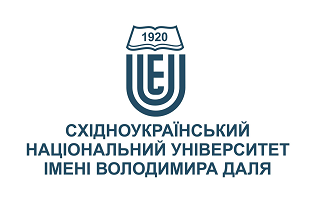 ФІНАНСОВИЙ РИНОКФІНАНСОВИЙ РИНОКСтупінь вищої освіти:БакалаврБакалаврСпеціальність: 072 «Фінанси, банківська справа та страхування»072 «Фінанси, банківська справа та страхування»Рік підготовки:33Семестр викладання:ОсіннійОсіннійКількість кредитів ЄКТС:55Мова(-и) викладання:українськаукраїнськаВид семестрового контролюіспитіспитАвтор курсу та лектор:Автор курсу та лектор:Автор курсу та лектор:Автор курсу та лектор:Автор курсу та лектор:к.е.н., доц. Середа Олена Олександрівнак.е.н., доц. Середа Олена Олександрівнак.е.н., доц. Середа Олена Олександрівнак.е.н., доц. Середа Олена Олександрівнак.е.н., доц. Середа Олена Олександрівнак.е.н., доц. Середа Олена Олександрівнак.е.н., доц. Середа Олена Олександрівнак.е.н., доц. Середа Олена Олександрівнавчений ступінь, вчене звання, прізвище, ім’я та по-батьковівчений ступінь, вчене звання, прізвище, ім’я та по-батьковівчений ступінь, вчене звання, прізвище, ім’я та по-батьковівчений ступінь, вчене звання, прізвище, ім’я та по-батьковівчений ступінь, вчене звання, прізвище, ім’я та по-батьковівчений ступінь, вчене звання, прізвище, ім’я та по-батьковівчений ступінь, вчене звання, прізвище, ім’я та по-батьковівчений ступінь, вчене звання, прізвище, ім’я та по-батьковідоцент кафедри фінансів та банківської справидоцент кафедри фінансів та банківської справидоцент кафедри фінансів та банківської справидоцент кафедри фінансів та банківської справидоцент кафедри фінансів та банківської справидоцент кафедри фінансів та банківської справидоцент кафедри фінансів та банківської справидоцент кафедри фінансів та банківської справипосадапосадапосадапосадапосадапосадапосадапосадаsereda@snu.edu.uaViber за номером телефону Viber за номером телефону за розкладом електронна адресателефонмесенджермесенджерконсультаціїЦілі вивчення курсу:Наведені в курсі матеріали спрямовані на розгляд теоретичних і практичних основ розвитку й функціонування фінансового ринку як підсистеми фінансових відносин. Отримані компетенції дозволять аналізувати тенденцій на національному та міжнародному фінансових ринках, приймати рішення щодо операцій з фінансових активів, вирішувати питання про інвестування, визначати рівень ризику й ефективності інвестицій у цінні папери.Курс є обов’язковим для студентів спеціальності 072 «Фінанси, банківська справа та страхування.Результати навчання:Знати: сутність та структуру фінансового ринку, його значення в економіці; операції, що здійснюються на фінансовому ринку; ціноутворення на фінансовому ринку та теорії ризику; ринки капіталів, похідних фінансових інструментів, грошовий, валютний, фондовий, банківських позичок, особливості їх розвитку. Вміти: використовувати отриманні теоретичні знання для фінансових розрахунків щодо фінансових активів; аналізувати і прогнозувати ризики капіталовкладень; приймати ефективні рішення щодо вибору портфеля цінних паперів.Передумови до початку вивчення:Базові знання щодо загальних фінансових процесів на макро- і мікрорівнях.№ТемаГодини (Л/ПЗ)за формами навчанняСтислий змістІнструменти і завдання1Фінансовий ринок: сутність, функції і роль в економіціденна2/2заочна0,5/0,5Сутність і значення фінансового ринку. Класифікація фінансових ринків. Світовий фінансовий ринок: поняття та особливості в умовах глобалізації світової економіки. Моделі фінансових ринків. Структура фінансового ринку. Державне регулювання фінансового ринку.Презентації.ДискусіяАналіз ситуаційПрактичні вправиТести2Інфраструктура фінансового ринкуденна2/2Поняття і елементи інфраструктури фінансового ринку. Інституціональна інфраструктура фінансового ринку України. Нові продукти фінансового ринку в умовах цифрової економіки. Презентації.Аналіз ситуаційТести3Ризик і ціна капіталуденна2/2заочна0,5/0,5Ціноутворення на фінансовому ринку Види процентних ставок. Структура процентних ставок фінансового ринку. Поняття фінансового ризику, його оцінювання та методи управління. Основні види фінансових ризиків. Презентації.Практичні вправиТести4Ринок капіталівденна2/2заочна0,5/0,5Основи організації ринку капіталів. Складові ринку капіталів. Основні форми кредитних відносин. Кредитні рейтинги. Світовий ринок капіталуПрезентації.Аналіз ситуаційПрактичні вправиТестиІндивідуальні завдання5Грошовий ринокденна2/2заочна0,5/0,5Суть грошового ринку та його структура.  Характеристика облікового ринку. Характеристика міжбанківського ринку. Операції на міжбанківському ринку. Презентації.Практичні вправиТести6Фондовий ринокденна2/2Основи функціонування фондового ринку. Класифікація фондового ринку. Фінансові інструменти фондового ринку. Ринок деривативних фінансових інструментів. Презентації.Аналіз ситуаційПрактичні вправиІндивідуальні завданняТести7Валютний ринокденна2/2Сутність і структура валютного ринку. Валютний курс. Фактори, що впливають на валютний курс. Методи котирування. Конвертованість. Типи конвертованості. Резервні валюти. Валютні операції. Валютний арбітраж. Система валютного регулювання і курсова політика в Україні.Презентації.Аналіз ситуаційПрактичні вправиТестиІнструменти і завданняКількість балівУчасть в обговоренні15Тести15Практичні вправи20Екзаменаційне завдання50Разом100Сума балів за всі види навчальної діяльностіОцінка ECTSОцінка за національною шкалоюОцінка за національною шкалоюСума балів за всі види навчальної діяльностіОцінка ECTSдля екзамену, курсового проекту (роботи), практикидля заліку90 – 100Авідмінно зараховано82-89Вдобре зараховано74-81Сдобре зараховано64-73Dзадовільно зараховано60-63Е задовільно зараховано35-59FXнезадовільно з можливістю повторного складанняне зараховано з можливістю повторного складання0-34Fнезадовільно з обов’язковим повторним вивченням дисциплінине зараховано з обов’язковим повторним вивченням дисципліниПлагіат та академічна доброчесність:Під час виконання завдань студент має дотримуватись політики академічної доброчесності. Під час виконання завдань та використання інформаційних джерел оформлювати їх відповідними посиланнями. Копіювання, запозичення та списування заборонене .Завдання і заняття:Всі завдання, передбачені програмою курсу мають бути виконані своєчасно і оцінені в спосіб, зазначений вище.Вимоги до студента:- не пропускати заняття без поважної причини;- активно приймати участь у навчальному процесі;- бути пунктуальним та обов’язковим;- своєчасно та якісно виконувати завдання визначені викладачем. Поведінка в аудиторії:Курс передбачає індивідуальну та групову роботу. Середовище в аудиторії є дружнім, творчим, відкритим до конструктивної критики.На заняття студенти вчасно приходять до аудиторії відповідно до діючого розкладу та обов’язково мають дотримуватися вимог техніки безпеки.